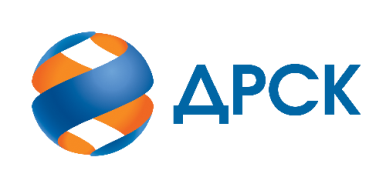 Акционерное Общество«Дальневосточная распределительная сетевая компания»ПРОТОКОЛ № 112/УР-ВПзаседания Закупочной комиссии по аукциону в электронной форме на право заключения договора на выполнение работ «Бурение скважин и установка приставок Алданский РЭС» (лот № 4801-РЕМ ПРОД-2021-ДРСК)№ ЕИС – 32009603350СПОСОБ И ПРЕДМЕТ ЗАКУПКИ: аукцион в электронной форме на право заключения договора на договора на выполнение работ «Бурение скважин и установка приставок Алданский РЭС» (лот № 4801-РЕМ ПРОД-2021-ДРСК)КОЛИЧЕСТВО ПОДАННЫХ ЗАЯВОК НА УЧАСТИЕ В ЗАКУПКЕ: 2 (две) заявки.КОЛИЧЕСТВО ОТКЛОНЕННЫХ ЗАЯВОК: 0 (ноль) заявок.ВОПРОСЫ, ВЫНОСИМЫЕ НА РАССМОТРЕНИЕ ЗАКУПОЧНОЙ КОМИССИИ: Об утверждении результатов процедуры аукциона О выборе победителя закупкиРЕШИЛИ:По вопросу № 1Принять цены заявок Участников по результатам аукциона.Утвердить итоговую ранжировку заявок.По вопросу № 2Признать Победителем закупки Участника, занявшего 1 (первое) место в ранжировке по степени предпочтительности для Заказчика: ООО "МЕГАСТРОЙ" 
ИНН/КПП 1435226164/143501001 ОГРН 1101435002470 ценой заявки не более 8 584 037,85 руб. без учета НДС.  Условия оплаты: Платежи в размере стоимости Этапа Работ, определенной с учетом НДС по ставке, установленной статьей 164 Налогового кодекса РФ на дату подписания Сторонами документов, указанных в пункте 4.1 Договора, выплачивается в течение 15 (пятнадцати) рабочих дней с даты подписания Сторонами документов, указанных в пункте 4.1 Договора за соответствующий Этап Работ, на основании счета, выставленного Подрядчиком. Срок выполнения работ: начало - январь 2021 г., окончание работ – сентябрь 2021 г. Гарантия на своевременное и качественное выполнение работ, а также на устранение дефектов, возникших по вине Подрядчика, составляет 24 месяца с момента приемки выполненных работ. Настоящая заявка имеет правовой статус оферты и действует вплоть до истечения срока, отведенного на заключение Договора, но не менее, чем в течение 90 (девяноста) календарных дней с даты окончания срока подачи заявок (17.11.2020).Инициатору договора обеспечить подписание договора с Победителем не ранее чем через 10 (десять) календарных дней и не позднее 20 (двадцати) календарных дней после официального размещения итогового протокола по результатам закупки.Победителю закупки в срок не позднее 3 (трех) рабочих дней с даты официального размещения итогового протокола по результатам закупки обеспечить направление по адресу, указанному в Документации о закупке, информацию о цепочке собственников, включая бенефициаров (в том числе конечных), по форме и с приложением подтверждающих документов согласно Документации о закупке.Секретарь Закупочной комиссии 1 уровня  		                                        О.В.Коваленког.  Благовещенск«11» декабря 2020№п/пДата и время регистрации заявкиНаименование Участника, его адрес, ИНН и/или идентификационный номерЦена заявки, руб. без НДС 06.11.2020 14:14110 532 561.7909.11.2020 08:30210 321 910.55Место в ранжировкеДата и время регистрации заявкиНаименование, адрес и ИНН Участника и/или его идентификационный номерПервая ценовая ставка, 
руб. без НДСЦена заявки по результатам аукциона, 
руб. без НДС07-12-2020 05:17:06 [GMT +3]Участник №210 321 910.558 584 037,8507-12-2020 05:14:13 [GMT +3]Участник №110 532 561.799 110 665,94